Boondall station accessibility upgrade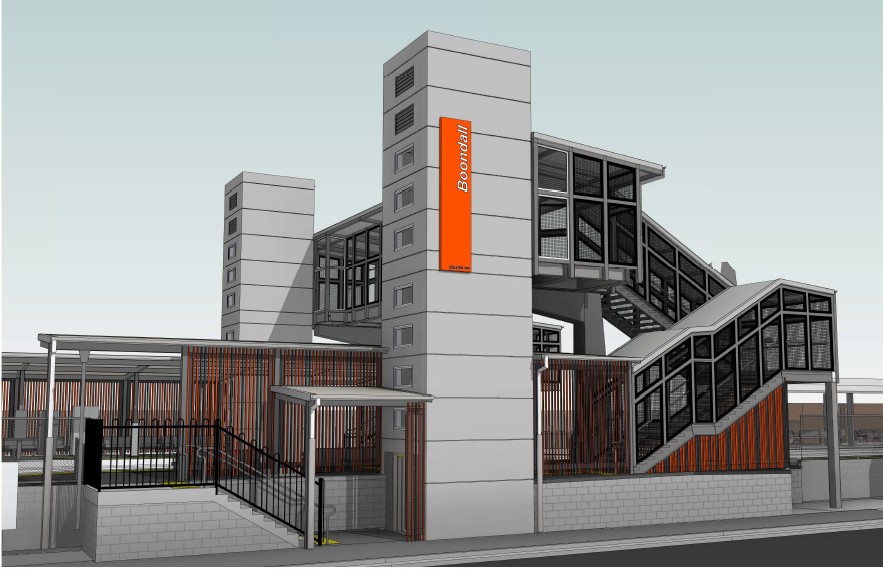 PROJECT UPDATE – NOVEMBER 2018The Boondall station accessibility upgrade is part of Queensland Rail’s $300 million program to upgrade stations across the network, making them accessible for all customers.Major works are about to begin on the accessibility upgrade at Boondall station. Early works undertaken to date have included laying foundations and the relocation of overhead electrification equipment to enable the raising of the platform around the assisted boarding point (see photos below).Upcoming worksFrom Monday 12 November 2018, customers and the community can expect to see the following activities:set up of the site compound, located between Stanworth Road and the station officeinstallation of safety fencing on both sides of the platform and along the designated works area on Aberdeen Parade (this will temporarily remove approximately 12 informal parking spaces for the duration of works)utility works on the platform.The loop top bike rack within the works zone on Aberdeen Parade will be temporarily relocated to the southern station entrance. There will also be no access to the Telstra payphone on Aberdeen Parade during works, however the payphone on the station platform will continue to remain accessible.Construction impactsNormal working hours are 6am to 5pm, Monday to Saturday. Construction activities may involve:noise associated with hand tools and heavy machinerytemporary changes to access paths throughout the station precinctchanged traffic and parking conditions on Aberdeen Paradeincreased site personnel and vehicle movements near works.Please take care around the work zones.Queensland Rail thanks customers and the community for their cooperation as we work to improve your station.Contact usFor more information or to provide feedback: Phone:	1800 722 203 (free call)Email:	stationsupgrade@qr.com.auWebsite:	queenslandrail.com.au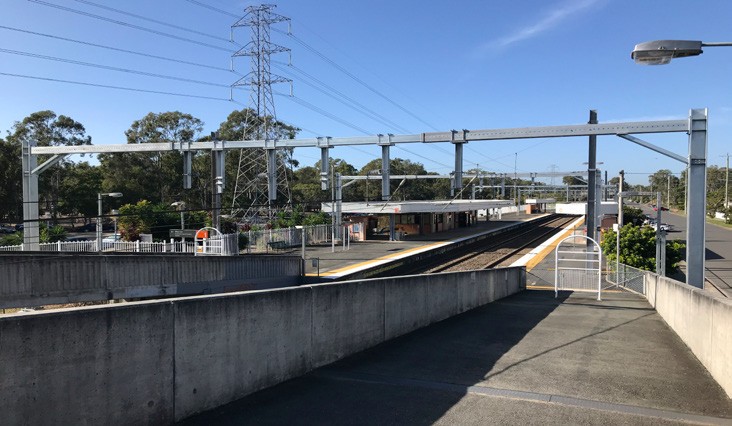 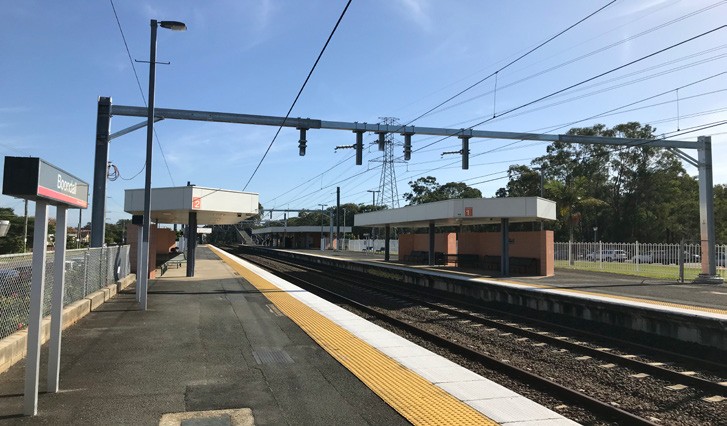 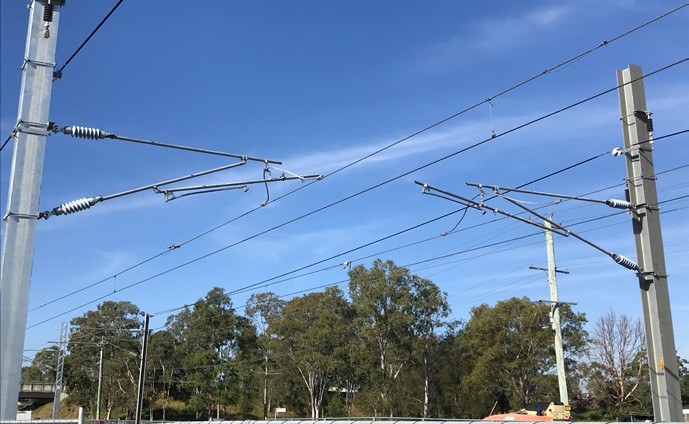 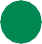 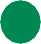 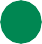 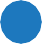 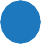 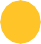 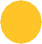 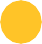 AlbionDesign stageFairfieldDesign stageAuchenflowerDesign stageLoganleaDesign stageCannon HillDesign stageBurandaDesign stageEast IpswichDesign stageDakabinDesign stage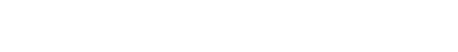 NambourDinmoreGracevilleNewmarketAlderleyStrathpineMorayfieldBoondallCompletedCompletedCompletedCompletedCompletedEarly worksEarly worksEarly worksApr 2017Jun 2017Sep 2017Nov 2017Nov 2017commencedcommencedcommencedlate 2017late 2017early 2018